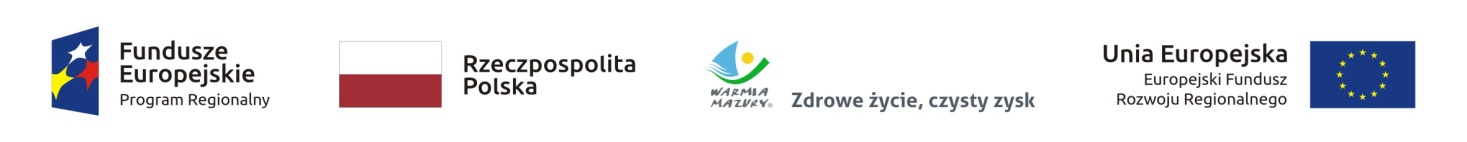 Rozbudowa drogi powiatowej nr 1140N DW 509 - Wilkowo - Sierpin – Przezmark - Komorowo Żuławskie - Nowa Pilona, na odcinku DW 509 - Komorowo ŻuławskieWartość projektu: 		13.211.665,35złWydatki kwalifikowalne: 	13.009.545,60złWartość dofinansowania:        6.823.506,67zł Projekt jest realizowany w ramach poddziałania RPWM.07.02.02 Infrastruktura drogowa                      w miejskim obszarze funkcjonalnym Elbląga – ZIT bis Regionalnego Programu Operacyjnego Województwa Warmińsko-Mazurskiego na lata 2014–2020 (RPO WiM).Planowany termin realizacji: 2018-2019 r.Zakres robót:rozbudowę i przebudowę drogi dł. 7,75 km o pow. 50580m2 z poszerzeniem jezdni do 6m, wzmocnieniem konstrukcji dla obciążenia ruchem KR3 o nośności 100kN i korektą geometrii trasybudowę 5 zatok autobusowych o pow. 520m2 i 125m2 miejsc parkingowych oraz 3450 m2 chodników w miejsc.budowę oraz przebudowę zjazdów do posesji (5560m2 bitumicznych i 1350m2 z kostki brukowej)budowę 620m przepustów pod zjazdami oraz 72,5m pod koroną drogibudowę w ramach odwodnienia, sieci kanalizacji deszczowej Ø315 - 330,5 m i Ø250 383,5 w miejsc. Przezmark oraz odtworzenie lub remont rowów spławnych bądź rozsączająco - odparowujących na całym odcinku,budowę 7 kpl. doświetlenia (przejść dla pieszych oraz zatok autobusowych)wykonanie 2100m2 oznakowania poziom. i 120 szt. nowego oznakowania pion. drogiwykonanie poboczy o pow. 12500m2wykonanie 100m barier sprężystych i 110m barier wygrodzeniowychwykonanie trawnika - konstrukcja warstwa ziemi urodzajnej 10cmprzebud. skrzyżowania dr. woj. nr DW509 (włącz. drog DP1140N)